Январь 2023г«Зимняя сказка»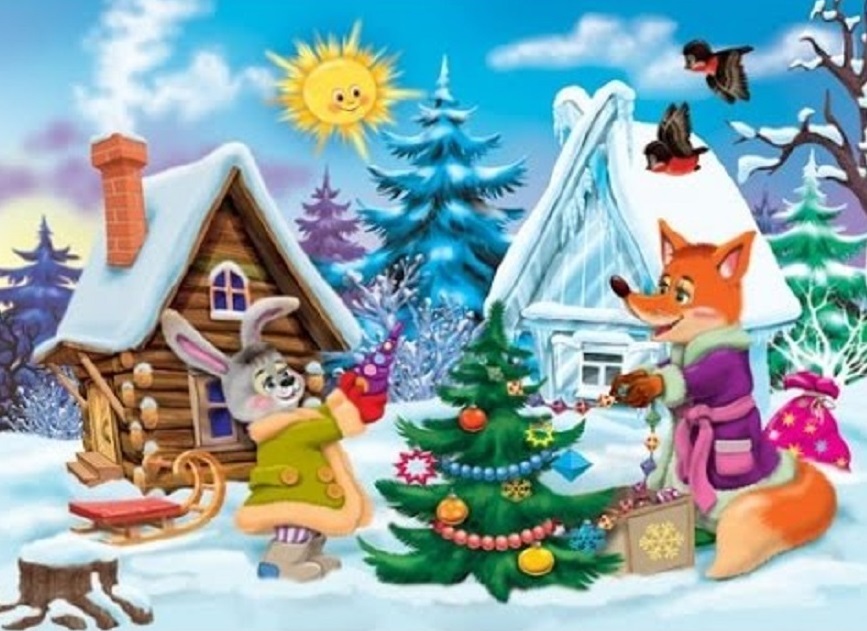 МКУ «Комитет по образованию Администрации г.Улан - Удэ»Муниципальное  автономное дошкольное образовательное учреждениеДетский сад №64 «Колокольчик» комбинированного вида города Улан-Удэ670045, г.Улан-Удэ, ул.Ключевская, 18 Ателефон:  8(3012) 43-73-41    График проведения новогодних утренников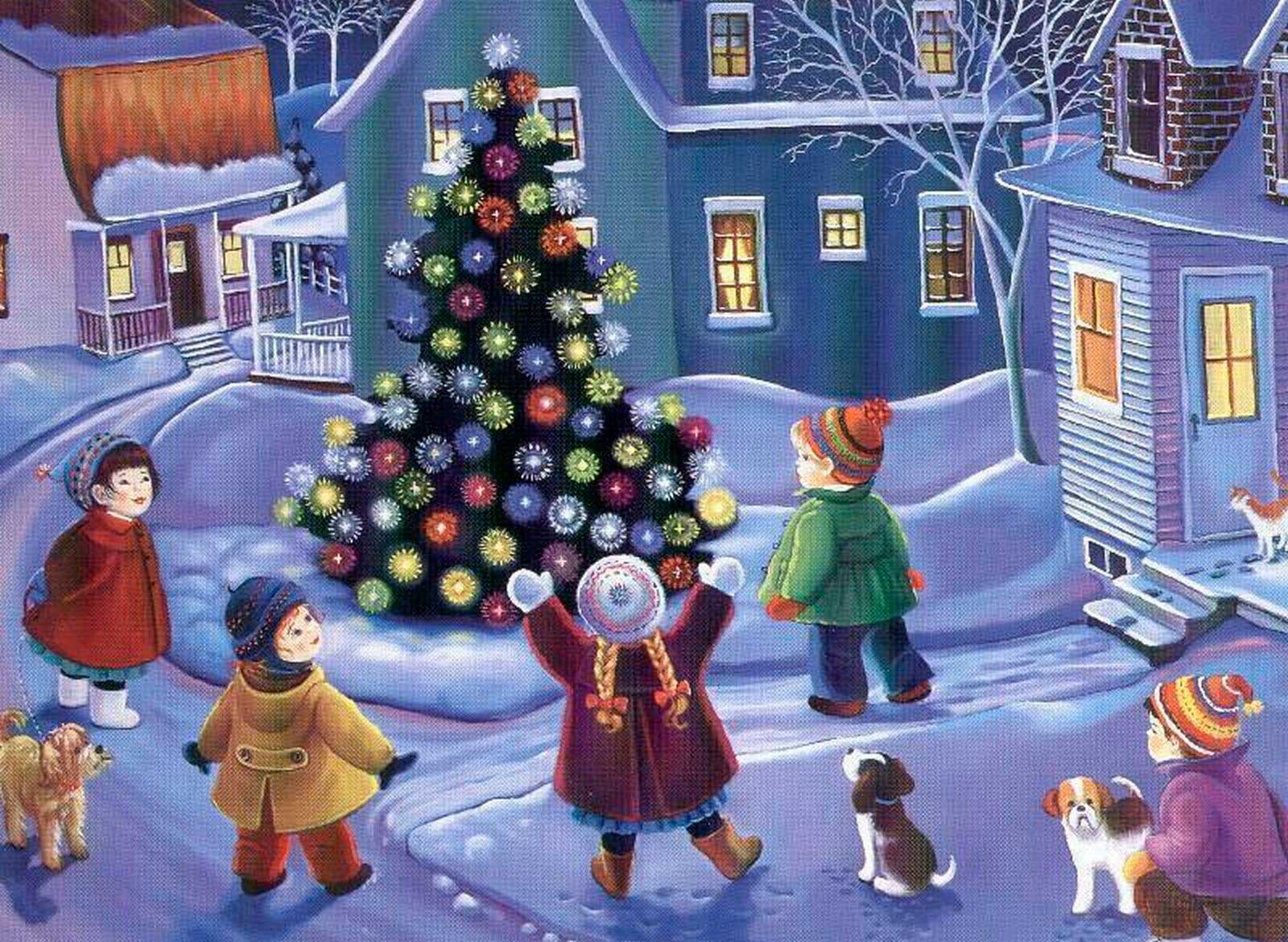 Утверждаю                                                                                                                                              Заведующий МБДОУ Детский сад № 16 «Родничок»_____________А.С Игумнова                                                                                                                                   «___» _____________2022г.Форма работыФорма работыПроводимые мероприятияПериодОтветственные11234Работа  с  воспитанникамиРабота  с  воспитанникамиРабота  с  воспитанникамиРабота  с  воспитанникамиРабота  с  воспитанникамиМодуль 1.  Праздники, квесты, развлеченияМодуль 1.  Праздники, квесты, развлечения«Парад новогодних костюмов», «Елочка, до новых встреч!»«Загадки Рождества»  19.01.2022Воспитатели групп, дети, родители,Музыкальный руководительСтарший воспитательМодуль 2. Творческие соревнования, выставки, конкурсыМодуль 2. Творческие соревнования, выставки, конкурсыКонкурс чтецов«Проказы Снежной Зимы»  Выставка  «Зима в объективе»26.01.2022в течение  месяца Воспитатели групп, дети, родителиМодуль 3. Нравственно – патриотическое воспитаниеМодуль 3. Нравственно – патриотическое воспитаниеОбщение   «Коляда, коляда, отворяй ворота» в течение месяцаСтаршие воспитатели, воспитатели, муз. руководители. Модуль 4. Основы безопасностиМодуль 4. Основы безопасностиРассматривание картинок «Что нельзя делать в морозную погоду»Проблемная ситуация  «Ворона снега съела»  в течение месяца с отображением в планеСтаршие воспитатели, воспитатели, муз. руководители, инструктор по ФИЗО, родителиРабота  с  педагогамиРабота  с  педагогамиРабота  с  педагогамиРабота  с  педагогамиРабота  с  педагогамиИнтерактивные формы консультаций Минутка с психологом.«Уроки Говорушки» Минутка с психологом.«Уроки Говорушки»Психологи, логопедыРабота с родителямиРабота с родителямиРабота с родителямиРабота с родителямиРабота с родителями Мастер - класс Мастер - класс«Мастерская Снежной королевы» В течение месяцаВоспитатели, родители            Акция            Акция      «Покормите птиц зимой»В течение месяца Воспитатели, родители Помощь в организации выставки  и оформления  Помощь в организации выставки  и оформления     «Зима в объективе»           В течение месяцаВоспитатели групп, дети, родители  Оздоровительная   работаОздоровительная   работаОздоровительная   работаОздоровительная   работаОздоровительная   работаОрганизация оздоровительных и профилактических мероприятий.Организация оздоровительных и профилактических мероприятий.Осмотр детей на педикулезПроведение профилактических мероприятий по профилактике гриппа и ОРВИ,  ковид.Квест «Как искали варежку Снеговика» 1 раз в неделю  В течение  месяца Мед.сестраВоспитатели     Воспитатели Инструктор ФИЗООрганизационная деятельностьОрганизационная деятельностьОрганизационная деятельностьОрганизационная деятельностьОрганизационная деятельностьАдминистративная работаАдминистративная работаОбновление информации на сайтеФоторепортажи о проведенных мероприятиях, выставках.В течение месяцаУтверждаюзаведующий МАДОУ Детский сад № 64  «Колокольчик»__________________О.В Мироненко«___» _____________2018г.Дата Группы Время 25.12.2018№ 79.0025.12.2018№ 1110.3025.12.2018№ 515.0026.12.2018№ 29.0026.12.2018№ 1010.3026.12.2018№ 615.0027.12.2018№ 89.0027.12.2018№ 1210.3027.12.2018№ 415.0028.12.2018№ 39.0028.12.2018№ 910.3028.12.2018№ 115.00